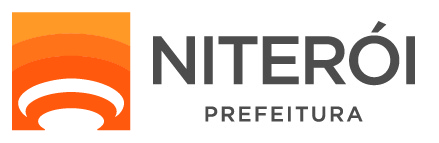 FUNDAÇÃO MUNICIPAL DE SAÚDE DE NITERÓICOMUNICADOPREGÃO ELETRÔNICO 42/2020	Primeiramente, cumpre informar que o corpo técnico decidiu que deverá ser considerada a exclusão do termo "IMUNOCROMATOGRÁFICO" do Item 2 do Termo de referência, as demais condições se mantém inalteradas.Comissão Permanente de Pregão Eletrônico.